ҠАРАР                                                                          ПОСТАНОВЛЕНИЕ30 январь 2023 й.                             № 5                               30 января 2022 г. Об утверждении анализа финансовых, экономических, социальных и
иных показателей развития малого и среднего предпринимательства и
эффективности применения мер по его развитию на территории
сельского поселения Уршакский сельсовет муниципального района Аургазинский район Республики Башкортостан по итогам 2022 годаРуководствуясь Федеральным законом от 24.07.2007 № 209-ФЗ "О развитии малого и среднего предпринимательства в Российской Федерации", Федеральным законом от 06.10.2003 № 131-ФЗ «Об общих принципах организации местного самоуправления в Российской Федерации», Уставом сельского поселения Уршакский сельсовет муниципального района Аургазинский район Республики Башкортостан, постановлением администрации сельского поселения Уршакский сельсовет от 28.02.2022 г. № 13 «Об утверждении муниципальной программой «Развитие малого и среднего предпринимательства на территории сельского поселения Уршакский сельсовет муниципального района Аургазинский район Республики Башкортостан на 2022-2024 годы»», Администрация сельского поселения п о с т а н о в л я е т:1. Утвердить анализ финансовых, экономических, социальных и иных показателей развития малого и среднего предпринимательства и эффективности применения мер по его развитию на территории сельского поселения Уршакский сельсовет по итогам 2022 года согласно приложению.2. Настоящее постановление обнародовать в здании Администрации сельского поселения Уршакский сельсовет муниципального района Аургазинский район Республики Башкортостан и разместить на официальном сайте http://www.ursaksky.ru.  3. Настоящее постановление вступает в силу после его обнародования.4. Контроль за исполнением настоящего постановления оставляю за собой.Глава сельского поселения                             Р.И. АбдрахмановПриложениеАнализ финансовых, экономических, социальных и иных показателей развития малого и среднего предпринимательства и эффективности применения мер по его развитию на территории сельского поселения Уршакский сельсовет муниципального района Аургазинский район Республики Башкортостан по итогам 2022 годаАнализ о состоянии, проблем и перспектив развития малого и среднего предпринимательства на территории сельского поселения Уршакский сельсовет муниципального района Аургазинский район Республики Башкортостан по итогам 2022 года подготовлен на основании статьи 11 Федерального закона от 24 июля 2007 г. № 209-ФЗ «О развитии малого и среднего предпринимательства в Российской Федерации».На территории сельского поселения Уршакский сельсовет муниципального района Аургазинский район Республики Башкортостан всего зарегистрировано 15 субъектов малого и среднего предпринимательства, в т.ч.: 13 индивидуальных предпринимателей (ИП) и 2 юридических лица (ЮЛ).Структура малых предприятий на территории сельского поселения Уршакский сельсовет муниципального района Аургазинский район Республики Башкортостан по видам экономической деятельности за 2022 год изменилась - в 2022 году на территории сельского поселения зарегистрировали свою деятельность: - ИП Абуталипов Р.Р. (49.32 Деятельность легкового такси и арендованных легковых автомобилей с водителем);- ИП Рафикова Н.М. (01.11 Выращивание зерновых (кроме риса), зернобобовых культур и семян масличных культур);- ИП Ташкинова М.В. (47.11 Торговля розничная преимущественно пищевыми продуктами, включая напитки, и табачными изделиями в неспециализированных магазинах);- ИП Акбаров Б.М. (95.23 Ремонт обуви и прочих изделий из кожи);- ИП Нафиев И.Р. (47.54 Торговля розничная бытовыми электротоварами в специализированных магазинах);- ОБЩЕСТВО С ОГРАНИЧЕННОЙ ОТВЕТСТВЕННОСТЬЮ "МАРГО" (47.11 Торговля розничная преимущественно пищевыми продуктами, включая напитки, и табачными изделиями в неспециализированных магазинах).Доля предпринимателей занимающихся выращиванием сельскохозяйственной продукции, составляет 13,3%. Сфера торговли является наиболее предпочтительной для малого бизнеса и составляет 40%.Из 15 субъектов малого и среднего предпринимательства, зарегистрированных на территории сельского поселения, свою деятельность на территории сельского поселения осуществляют только 6, что составляет 40%. Количество действующих объектов розничной торговли на территории сельского поселения Уршакский сельсовет по итогам 2022 года составило 4 единиц, в т.ч. 2 магазина «Пищевик». Администрация сельского поселения Уршакский  сельсовет муниципального района Аургазинский район Республики Башкортостан в рамках полномочий, предусмотренных законодательством, ведет работу по улучшению обеспечения жителей сельского поселения услугами торговли. В частности, это выражается в содержании подъездных автомобильных дорог в летний и зимний период, доведении до жителей сельских населенных пунктов информации о днях и времени выездной торговли.В целом на территории сельского поселения Уршакский сельсовет муниципального района Аургазинский район Республики Башкортостан прослеживается положительная динамика развития субъектов малого и среднего предпринимательства.Конкурсы на получение грантов начинающим субъектам малого и среднего предпринимательства в сельском поселении Уршакский сельсовет в 2022 году не проводились.Развитие инфраструктуры поддержки субъектов малого и среднего предпринимательстваВ сельском поселении Уршакский сельсовет нет действующих объектов инфраструктуры поддержки субъектов малого и среднего предпринимательства.Основные проблемы, перспективы развития малого и среднего предпринимательства, предложения по его развитию на территории сельского поселения Уршакский сельсоветНа развитие предпринимательства на территории сельского поселения Уршакский сельсовет серьезное влияние оказывают существующая экономическая ситуация и связанные с ней общие проблемы, а именно:- низкая доступность кредитных ресурсов при недостаточности собственного стартового капитала, слабый уровень знаний для успешного начала предпринимательской деятельности;- высокая стоимость заемных средств, привлекаемых субъектами малого и среднего предпринимательства для осуществления хозяйственной деятельности;- низкая доля предприятий производственной сферы, преобладание сферы торговли, низкая востребованность сферы услуг;- дефицит квалифицированных кадров, недостаточный уровень профессиональной подготовки;- отсутствие реального финансирования муниципальных программ развития малого и среднего предпринимательства в связи с дефицитом местного бюджета;- низкая предпринимательская активность молодежи.Перспективы развития- развитие сферы бытового обслуживания (на сегодняшний день отсутствует парикмахерская, бытовые мастерские);- реализация муниципальной целевой программы «Развитие малого и среднего предпринимательства на территории сельского поселения Уршакский сельсовет муниципального района Аургазинский район Республики Башкортостан на 2022-2024 годы»;- содействие созданию новых малых предприятий в приоритетных сферах предпринимательства.Башҡортоҫтан РеҫпубликаhыАуырғазы районы муниципаль районының Өршәҡ ауыл Советыауыл биләмәhе Хакимиәте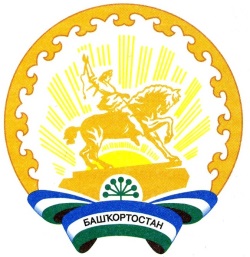 Республика БашкортостанАдминистрация сельского поселения Уршакский сельсовет муниципального района Аургазинский район